Recommended Spike Usage for Mondo Surface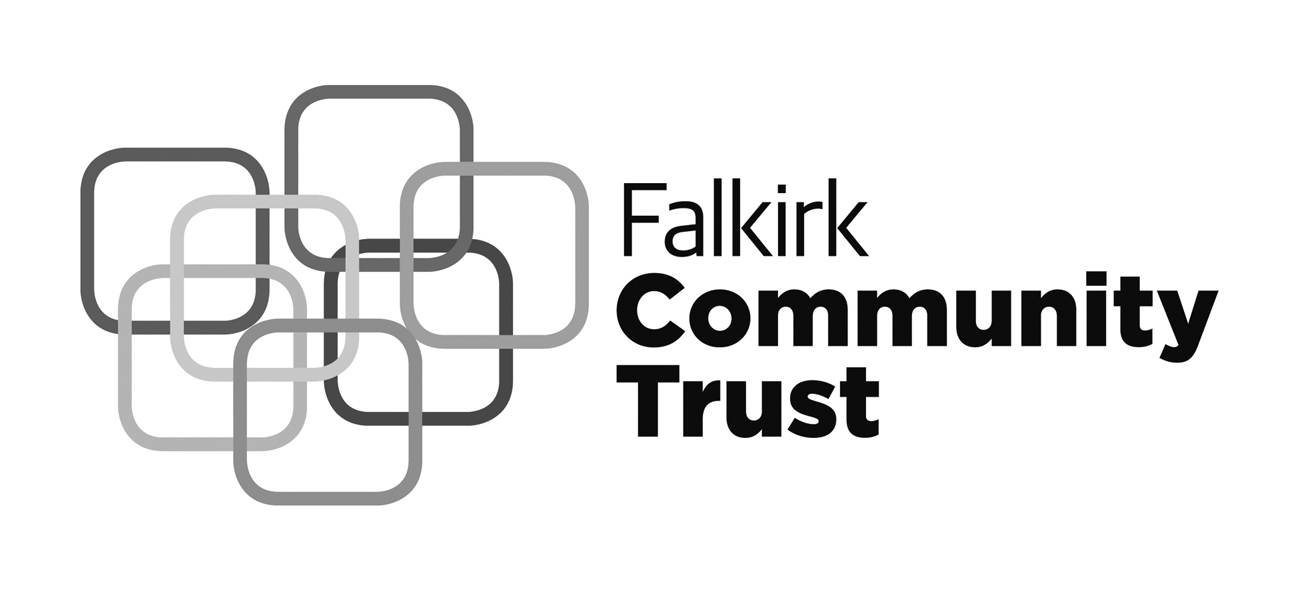 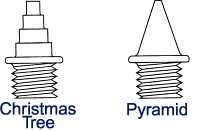 Spike Maintenance & ReplacementThe Ultra-Lite ceramic spike is designed to provide athletes with a lightweight product that feels good on the track and maximizes energy returned to the athlete by compressing the track rather than cutting it. The useful life of the product can be extended significantly by avoiding concrete. When inserting spikes with a standard spike wrench there's no need to overtighten. A snug fit is satisfactory given the nature of the ceramic spike. Check each spike prior to each outing. As the ceramic spike will not rust, removal of it should be easier than removing a steel spike. If removal is unsuccessful with a standard wrench the following tools will help: needle nose locking pliers a file As in the removal of a steel spike, attach the locking pliers tightly across the flats of the spike. The locking pliers should be attached near their handle, not near the thin tip. After achieving a firm grip, rotate counter clockwise until the spike begins to rotate out. If a firm purchase is not possible on the spike, use the file to carefully create a smooth section on each flat area. Remove a minimum amount of material to allow for successive attempts with the locking pliers. Please Note:  Under no circumstances will athletes be allowed to use needle spikes on the Mondo surface.  Any athlete found to have these spikes whilst using the Mondo surface will be asked to remove them immediately.*NOW AVAILABLE TO BUY AT RECEPTION*Recommended Spike Usage for Mondo SurfaceSpike Maintenance & ReplacementThe Ultra-Lite ceramic spike is designed to provide athletes with a lightweight product that feels good on the track and maximizes energy returned to the athlete by compressing the track rather than cutting it. The useful life of the product can be extended significantly by avoiding concrete. When inserting spikes with a standard spike wrench there's no need to over tighten. A snug fit is satisfactory given the nature of the ceramic spike. Check each spike prior to each outing. As the ceramic spike will not rust, removal of it should be easier than removing a steel spike. If removal is unsuccessful with a standard wrench the following tools will help: needle nose locking pliers a file As in the removal of a steel spike, attach the locking pliers tightly across the flats of the spike. The locking pliers should be attached near their handle, not near the thin tip. After achieving a firm grip, rotate counter clockwise until the spike begins to rotate out. If a firm purchase is not possible on the spike, use the file to carefully create a smooth section on each flat area. Remove a minimum amount of material to allow for successive attempts with the locking pliers. Please Note:  Under no circumstances will athletes be allowed to use needle spikes on the Mondo surface.  Any athlete found to have these spikes whilst using the Mondo surface will be asked to remove them immediately.*NOW AVAILABLE TO BUY AT RECEPTION*50m - 400m 800m - 1,500m 3,000m - 10,000m Pole Vault Javelin High Jump Long Jump Triple Jump Cross Country1/8" 3/16" or 1/4" (3,5 or 7mm) Christmas Tree 1/4" (7mm) Pyramid or Christmas Tree 3/16" (5mm) Pyramid 1/4" (7mm) Pyramid or Christmas Tree 1/4" - 1/2" (7-13mm) Pyramid 1/4" - 3/8" (7-9mm) Pyramid 1/4" (7mm) Pyramid 1/4" (7mm) Pyramid 3/16" - 1/2" (5-13mm) Pyramid50m - 400m 800m - 1,500m 3,000m - 10,000m Pole Vault Javelin High Jump Long Jump Triple Jump Cross Country1/8" 3/16" or 1/4" (3,5 or 7mm) Christmas Tree 1/4" (7mm) Pyramid or Christmas Tree 3/16" (5mm) Pyramid 1/4" (7mm) Pyramid or Christmas Tree 1/4" - 1/2" (7-13mm) Pyramid 1/4" - 3/8" (7-9mm) Pyramid 1/4" (7mm) Pyramid 1/4" (7mm) Pyramid 3/16" - 1/2" (5-13mm) Pyramid